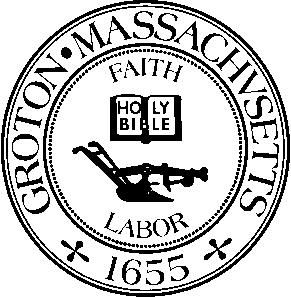 Date:  			Monday, August 15th, 2022Time:  			7:00 PMLocation:  			1st Floor Meeting Room, Groton Town Hall, 173 Main StreetMembers Present:  	Michelle Collette, Chairperson; Evan Thackaberry, Member; Ira Grossman, Nashoba Associated Board of Health AgentMember Absent:	Robert J. Fleischer, MemberOthers Present:	Michelle Collette called the meeting to order at 7:00 p.m.26 VALLIRIA DRIVE – Septic Design System Variance RequestKevin present with both homeowners; mr. and ms. tammaroDesign for existing 5 bedroom; failed title 5Designed presbyWater serviced by wellIG – only spot that it fits; no objections to it; 5 bedrooms; considered as local upgrade approvalMC – reducing from road side lineFor # 4 interpreting as edge of right away not right of pavement? Kevin – correctEvan moved to grant the vars requested for 26 valliria drive letter dated 7/26/22 All in favorDiscussion of Review Comments Provided by Town Counsel for Septic System Design at Shepley Hill Village * (Added to Agenda on 8/15/2022)ShepleyLocal regs vs. condo projectIG – attorneys reviewed it – one correction needed to make; 26 units not 28; seems consistent with what TOG regs are – ig does not see conflict with how it’s writtenMc – any votes would have to take place at future meetingIG – will be preparing permit for next meeting; can decide whether members want to meet earlierResponse is in packageNext meeting date is 9/19; meeting earlier so boh can attend sb meetingPOSSIBILITY OF MEETING ON MONDAY, 8/29TH OF THE MONTH IF THERE WAS ANYTHING OF URGENCY THAT COULD NOT WAIT UNTIL THE 19TH2 ISLAND ROAD – Septic Design System Variance RequestJack Maloney presentHere on behalf of Peter and patty woodwardCess pool failingWell on site6 weymissit is across the street; mr. prest’s propertyPlan went before conservation and has order of conditionsProposed additionCertain section will be returned back to grassJack spoke with mr. prest last week (art prest)IG – not a big fan of pits to begin with but seems to be the only thing that fits on it; If only going to extend barrier down for short period of time there needs to be a 3:1 slope in the back; however this cannot be metLong term goal – make sure there’s no breakout coming out from the bottom of the leach pitsSystem is not pressure distributed – if it does not drain directly under and goes beyond the barrierJACK – slope of water coming up there; 6 parts of total design flow, under 100 gallons; usage wouldn’t be that great (3 people currently living there)In re to “wall” more of an unnecessary excavation that we would have to do; cost of concrete wall would be significant; EVAN – would putting that in deeper would at all help? Slope reduction; need to channel it downwards rather than horizontallyDeeper you go, more caving involved with that per jack2 deeper is an improvementIG – my suggestion is that you meet the requirements – or come up with poly barrier that meets regsIG – not comfortable w/it Jack – keep it closer to a gradual slopeIg – jack has maximized what can fit on thereHave 4 ft to slide back into the well; trying to stay in already disturbed driveway areaMC – title 5 varsFrom state regs a whole other matterAll components of septic system is 100ft away from abutting properties2 local upgrade approvals – jackGreater than 36 inches – has to do with the depth of the tankVery up and down site that we’re dealing withCan slide that back this way and make distance a bit greaterMC – if you have an alternative; could be done so that it’s closer in compliance than what you have now; inclined to follow IG’s recommendationRetaining wall – opening up a bigger section of area to pour concrete that’s going to be buried; that much more disturbanceMC – trying to avoid further issuesAdd another 18 – 24 inches deeper with just the poly barrierEVAN – shift it 4 ft? asked IG – won’t get 3:1 gradient; maybe push area back a little bitIG – will get deeper and grade will move out overtimeMC – inclined to agree with IG since you do have other optionsLocal upgrade approvals; not variancesEverything essentially stays; except increase distanceJack to work with homeowner and IG; next meeting on 9/19 – can hear it then unless there’s an urgency to do it soonerHave good seed and gravelPamela goodwin – own undeveloped land on Shenandoah comes up to corner of island rd and weymissetMake certain there is no negative impact on her property; was there earlier to walk aroundWanted to confirm where leaching field is; jack showed ms. g on mapNeighbor’s wellAny proposed work will not have any effect on ms. g’s property bc well distance is already in complianceVery happy that this is being continued; will not be here for the next meeting; will trust the board and IG to make the best possible decision; CAN SEND LETTER OR EMAIL TO BOARD; written comments; can read it into the commentRoadway – variance approved at the meeting beforeJack – almost a given one; have to use what you have available re road varianceBoh meetings televised on cable; mc directed pam to Groton channelEvan moved to continue this hearing to 9/19; mc seconded; all in favor16 SHATTUCK ROADWilliam schulzt presentMatt foley and Emily ShirleyTitle 5 done on 5/20113rd page – previous title 5 inspector determined that water table – estimated at 30 inches; bottom of leach trench is 24IG asked will to certify thatWilliam - Failing of system bc of water table was incorrectHas 2 trench lines coming out of itMost recent one done on 6/22IG – is comfortable with it; new engineer verifying actual depth; was indeed transposed; has no objections to that;Comfortable with this – meets those requirementsBOH is deciding factor2011 – someone didn’t do upgrade with failing system; before IG’s timeConfirming that newest title 5 from 2022 is accurate and supersedes failed one from 2011Evan move to accept the recent title 5 dated 6/22/2022 for property at 16 shattuck st. mc seconded; all in favorDISCUSSION OF LETTERDr. Chesson & brian8/12 letter – dr. c – nothing to addAgreed on the weekly dataCommissioner of education – masking is supported as a choiceHas sufficient testing – can test students and provide resultsApproach anything close to “peak” would contact ma dept, nabh, dboh, etc. school ma etc.What we had said in the springDept of secondary education etc.Brian – any thoughts or comments in response to what was sent to BOHEvan – knows there will be covid in the schools; not trying to chase low #’s of cases with mask mandate; concern was more about having a policy in place that could respond to big spike5/18 – provided reccs on what that might look likeSchool board DID not adopt a policy#’s on weekly basis will help us to understand processBrian - Can call emergency meeting at any timeDr. c can alert with brian and hold emergency meetingFace covering policyCan move pretty quicklyEvan – wasn’t sure what that threshold would be150 for students would cause dr. c to consult ma dept schoolsImportant to understand what that metrics isPool testing is no longer being paid for by state (expensive)Parents can offer data; if we link masking to those #’s then parents may be skeptical to report positive covid casesEvan – would certainly be in contact with gdrsdBrian – getting a lot of help from dph and secondary schools etc.Dr. c – have targeted person remaining on staff liaison for schoolsIf sees a rise dr. c would contact themDr c uncomfortable w/specific statistic; this is grayer areaLast spring – put data on website; committed to doing that on a weekly basisBoh just wants to be part of the discussionBe kept in the info loopKeep communication openIf we monitor the #’sDr. c – please do not have that happen againVoted to write the letter to send to dr. cBrian – disappointed in tone – not taking safety seriously; do take this extremely seriouslyOLD / NEW BUSINESS368 MAIN STREET - Discussion of Status of Food Service Permit and Use of FacilityIG – Operating – do not have any food service permitsWill GilsonShould be coming in shortlyHome being rented out in some way shape or form – david GilsonReceived reply on FridayMotel / hotel license – refer to email responseStill need clarification on what that isRental vs. leasingST rental is how IG is reading itIg – think we’re getting answers; feel comfortable after receiving responses from willMC – still running as restaurant? Yes; catering license; food service permitDavid Gilson – has approvals from town clerk; PB; ZBA? Ig – apparently he did but IG was unaware of itEntertainment license pending with SBCertain things can happen under caterer licenseFire chief involved, building dept aware of it; boh last of the party; permits are annual (fall renewal time period)LEAVE UNDER OLD / NEW BUSINESSDISCUSSION OF THE COMMONWEALTHMc – if we do want to opt out what is involved?Ig – submit a written request with a lot of detail; mosquito control program all on your ownBased on harvard’s experience; if positive test in mosquito pool not going to approvePepperell was denied based on thisHarvard spent a lot of time on this; protocol they were evaluated on itMc – pepperell – they tried to opt out but were not approved – IG will confirmHarvard did do a lot of workEvan – not ideal to be spraying but ultimately, it’s a health metricBudgetary crisis happened$67K a year for 3 years minimumMc – taking on a lot of responsibility locallyIg – not sure when deadlines are; look on map and if you have a positive ig recommend don’t waste time or energySeminars, postcards, flyers / brochuresMEETING MINUTESThe Board reviewed the meeting minutes dated August 1st, 2022.Evan Thackaberry moved to accept the meeting minutes dated August 1st, 2022.  Michelle Collette seconded and the motion carried.INVOICES AND PERMITSBoard members reviewed and signed invoices and permits.Evan Thackaberry moved to adjourn the meeting at 8:16 p.m.  Michelle Collette seconded and the motion carried.Minutes by Sammie Kul.